Приложение.Информация о предлагаемых к сдаче в аренду объектах.Балансодержатель объекта (УНП500086087,Сморгонское  районное  унитарное  предприятие «Жилищно-коммунальное хозяйство», Республика Беларусь, Гродненская область, г. Сморгонь, индекс 231042, тел:80159229846, орган управления- Сморгонский районный исполнительный комитет, тип формы собственности- коммунальная )Тел. исполнителя  (8015092) 2-98-46Исп. Романовская Г.Л. 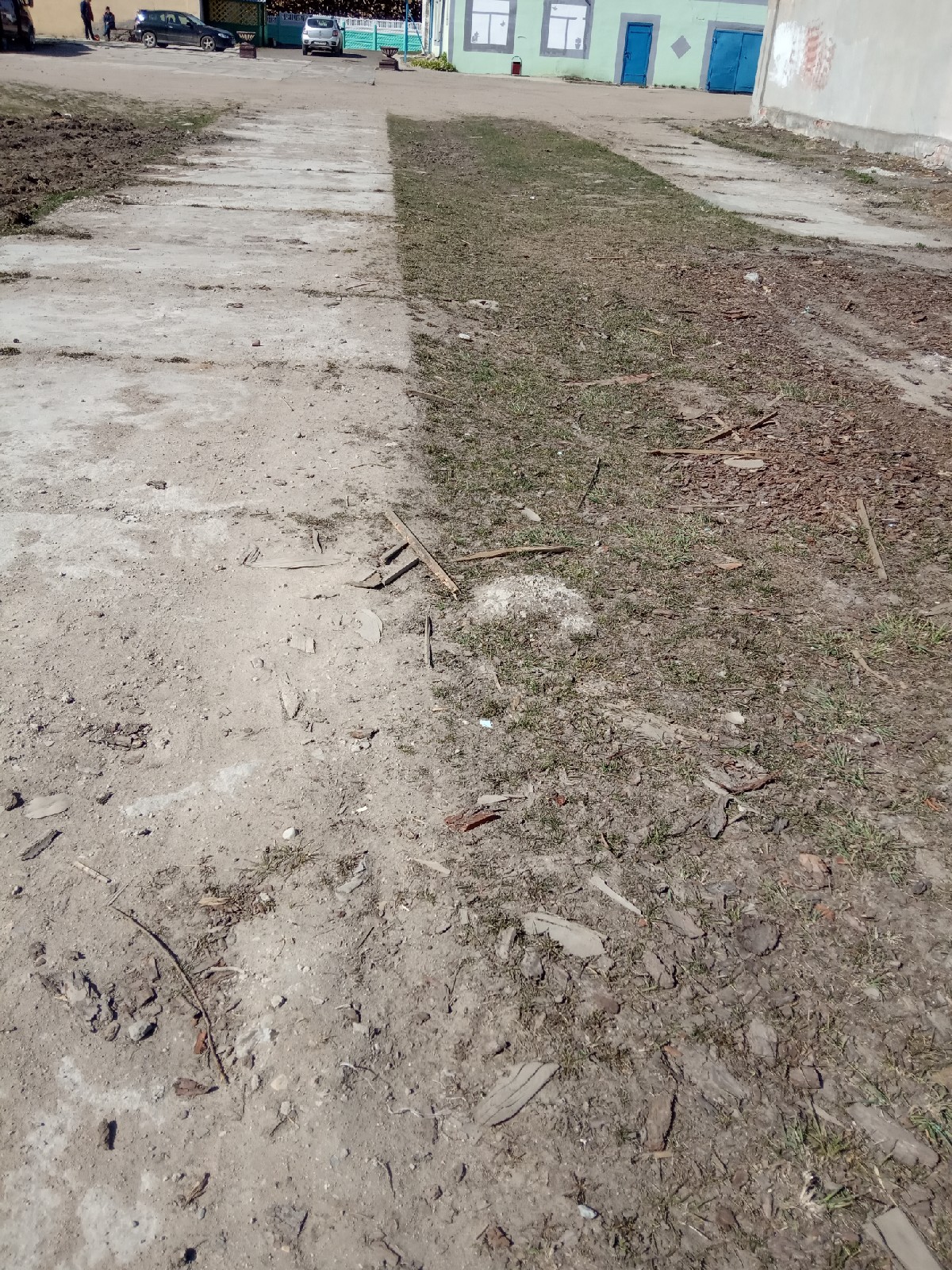 Наименование объектаИнвентарный номер ЕГРНИ(…/С-…)илиреестровый номер ЕРГИобязательно для заполненияМестоположениеобъектаХарактеристика объектаИнженерная и транспортная инфраструктураОбщая площадь, предлагаемая к сдаче в аренду (кв.м)Предполагаемое целевое использованиеСпособ сдачи в аренду (прямой договор аренды или путем проведения аукциона)Примечание (указывается: величина коэффициента от 0,5 до 3; информация о сдаче в почасовую аренду и др.)Фотография объекта___________Обязательно для представленияИзображение должно быть не менее 800*600 пикселейПлоскостное сооружение Инвентарный номер 01120420001г.Сморгонь,ул.Железнодорожная, 9Бетонная плитка бетонная плитка186,2кв.мДля  складирования  материалов из древесиныПрямой  договорАрендыРазмер  аренд.платы  устанав.  по соглашению сторон  и по  согласованию  с местным РИК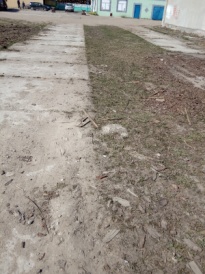 